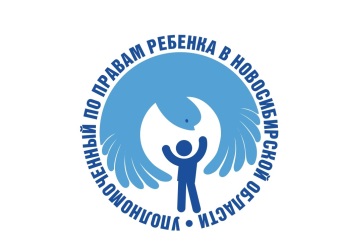 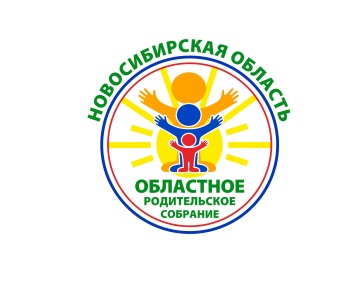 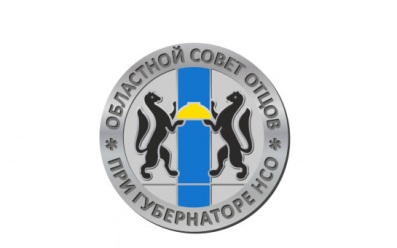 Областная акция «Безопасная дорога в школу»АКТ О ВЫЯВЛЕННЫХ НАРУШЕНИЯХГлаве администрации ____________ района Новосибирской области/мэру города Новосибирска _____________________Уважаемый __________!       хх.хх.2019 в рамках областной акции «Безопасная дорога в школу» инициативной группой Совета отцов и (или) «Отцовского патруля», и (или) «Родительского патруля», и (или) «Родительского комитета»), и (или) СОШ № __ при проведении проверки совместно с представителями администрации школы и (или) УГИБДД, и (или) МЧС обнаружены следующие нарушения:1.2.3. и т.д.	Просим принять меры по устранению нарушений. Считаем, что указанные нарушения угрожают жизни и здоровью детей. О принятых мерах просим проинформировать по адресу электронной почты:_________                в установленный законодательством срок. В случае неустранения нарушений оставляем за собой право обратиться в вышестоящие инстанции и Прокуратуру Новосибирской области.Инициативная группа в составе:Фамилия, имя, отчествоподпись